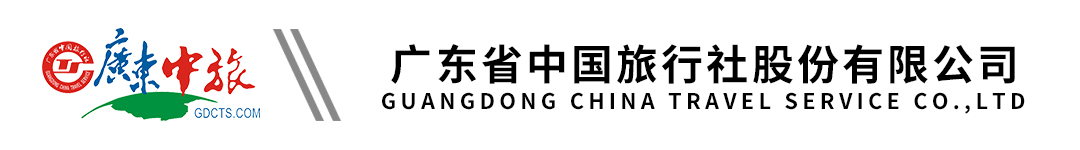 【浪漫限定 赴海鸥之约】深圳特惠2天丨探秘小众秘境杨梅坑丨畅游“一街两制”中英街丨周星驰电影《美人鱼》的拍摄地行程单行程安排费用说明其他说明产品编号TX-20240306SP368319565出发地广州市目的地深圳市行程天数2去程交通汽车返程交通汽车参考航班出发点：出发点：出发点：出发点：出发点：产品亮点★巴厘岛同款情人崖，打卡周星驰电影《美人鱼》拍摄地★巴厘岛同款情人崖，打卡周星驰电影《美人鱼》拍摄地★巴厘岛同款情人崖，打卡周星驰电影《美人鱼》拍摄地★巴厘岛同款情人崖，打卡周星驰电影《美人鱼》拍摄地★巴厘岛同款情人崖，打卡周星驰电影《美人鱼》拍摄地天数行程详情用餐住宿D1集中地-午餐-杨梅坑-酒店  含：午餐              住：深圳朵拉国际酒店或同级早餐：X     午餐：√     晚餐：X   无D2酒店-中英街-深圳湾公园-蜂仙子番禺区中华小蜜蜂教育基地-温暖的家     含：早餐早餐：√     午餐：X     晚餐：X   无费用包含1、交通：按实际参团人数安排空调旅游巴士，每人1正座；1、交通：按实际参团人数安排空调旅游巴士，每人1正座；1、交通：按实际参团人数安排空调旅游巴士，每人1正座；费用不包含1、行程中一切个人消费自理。1、行程中一切个人消费自理。1、行程中一切个人消费自理。预订须知1、此团40 人成团，为保证游客可如期出发，我社将与其他旅行社共同组团（拼团出发），如客人不接受拼团出发，请报名时以书面形式注明。如报名人数不足40 成人时无法成团，或遇特殊情况（如：当地天气原因或游客临时退团造成不成团等）致使团队无法按期出行，我社提前2 天通知游客，游客可根据自身情况改线或改期，如不能更改出游计划，我社将全额退还已交团费。【接待社：广州市途喜国际旅行社有限公司，许可证号：L-GD02199，质监电话：18027368336】报名材料本线路仅限80周岁以下游客报名。